Тема недели: Мой дом, мой городЦель: Знакомить с родным городом, формировать начальное представление о родном крае, его истории и культуре: развивать мышление, воображение: воспитывать любовь к родному краю.​1. Познавательное развитие: «Я здесь живу»Цель: обобщить представления о родном городе, полученные в ходе прогулок и рассказов взрослых.Задачи: побуждать участвовать в беседе, об улице на которой находится детский сад, ее достопримечательностях; учить узнавать на иллюстрациях и фотографиях знакомые сооружения.2. Художественно-эстетическое развитие"Высокий новый дом на нашей улице".Задачи:​ учить рисовать предмет, состоящий из прямых горизонтальных и вертикальных линий; следить за правильным положением руки и кисти, добиваясь слитного и непрерывного движения.​3. Конструирование  «Мы - строители»Цель:​ Познакомить детей с кубиком, кирпичиком и дощечкой.- С помощью этих предметов построить дом.4. Музыкально-ритмическое упражнение «Я хочу построить дом». Дети сами выбирают себе музыкальные инструменты и с их помощью «подыгрывают» звучащей музыке. ​5. Пальчиковая игра «Новый дом»Тук-тук-тук, тук-тук-тук!Молоток бери мой друг! (Дети ударяют кулачком о кулачок, чередуя руки)Мы построим новый дом, (Есть окошко в доме том. Большие пальцы складываются полочкой, остальные соединяются «крышей»)Есть еще одно, повыше. (Поднять вверх руки, не меняя положения пальцев)Есть труба вверху на крыше. (Поднимают вверх сжатый кулак с вытянутым вверх указательным пальцем)Дом готов, зовем гостей: Приходите поскорей!(Показывают приглашающий жест рукой)​6. Художественно-эстетическое развитие (аппликация) «Домик, в котором мы играем на участке»Задачи: учить составлять изображение из нескольких частей, соблюдая определенную последовательность, правильно располагать его на листе бумаги; закреплять знания и правильное употребление названий геометрических фигур.​7. Речевое развитие. Рассказывание по картине «Строим дом»Цель: продолжать учить составлять рассказ по картине вместе со взрослыми.​8. Художественно-эстетеческое развитие. Аппликация «Построим дом»Кран подъемный,
Всех он выше!
Он на дом поставил крышу.
Стены тоже ставил он!
Вот и все — построен дом!​Ручной труд  «Лестница»- Нам нужно починить старую лесенку, у которой сломались ступеньки. Берите пластилин. Раскатывайте две тонкие колбаски, положите их рядом друг с другом и приделывайте  к ним ступеньки (спички).Вверх по лесенке шагаемВсе ступеньки посчитаем:Раз, два, три, четыре, пять — Очень весело считать!Раз, два, три, четыре, пять — Очень весело шагать!​9. Дидактическая игра «Подбери ключик к замочку»Дети подбирают ключики к замкам одинакового цвета и открывают их.Домик на лужочке,Все двери на замочке.Ключики все подберемИ избушку отопрем.​10. Упражнение «Какие звуки вы слышите дома?»Как свистит чайник? С-с-с.
Как звенит будильник? З-з-з.
Как капает вода из крана? Кап-кап-кап.
Как папа работает дрелью? Ж-ж-ж.
Как гудит пылесос? У-у-у.
Как гости стучат в дверь? Тук-тук-тук.​11. Конструирование «Выложи домик»- На картинках нарисована схема домика, который вы сами выложите-построите. Берите детали и выкладывайте их в нужном месте на схеме. Где нарисована треугольная крыша — туда приложите цветной треугольник, там где находится квадратное окно — приложите квадрат. 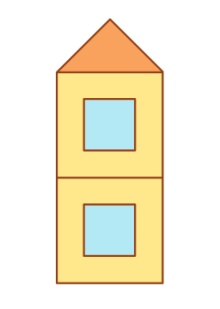 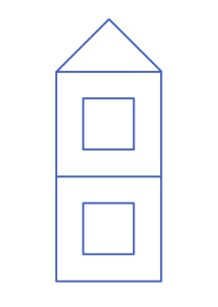 12. Игра с прищепками «Красивый забор»- Вот дощечки, а вот прищепки. Давайте сделаем из них красивый забор для наших домиков. 13. Динамическая пауза «На стройке»- Нам нужно перенести на стройку строительный материал. Поможете?Дети переносят крупный строительный материал из одного места в другое, преодолевая препятствия (пеньки, «лужи» и т. п.)​14. Дидактическое упражнение «Высокий-низкий домик»- Перед вами домики. Давайте их сосчитаем. Один, два, три. Приглядитесь, какой из домиков самый высокий? А какой самый низкий? Сосчитайте, сколько этажей в самом высоком домике? Сколько этажей в самом низком домике? Сколько этажей в среднем домике?- Сейчас я накрою платочками все три домика, а вы отгадаете, где какой домик спрятан. Под каким платочком спрятан самый низкий домик? Самый высокий? Средний домик?​Рекомендуем посмотреть: https://www.youtube.com/watch?time_continue=3&v=2-rdT0SiQME&feature=emb_logo https://yandex.ru/video/preview/?filmId=16701274451036349213&from=tabbar&parent-reqid=1590046348999258-469174611169334044900256-production-app-host-man-web-yp-12&text=мой+город+рубцовск+алтайский+крайhttps://yandex.ru/video/preview/?filmId=14365362438987947894&from=tabbar&parent-reqid=1590046348999258-469174611169334044900256-production-app-host-man-web-yp-12&text=мой+город+рубцовск+алтайский+край https://yandex.ru/video/preview/?filmId=2834407995860225518&from=tabbar&parent-reqid=1590046348999258-469174611169334044900256-production-app-host-man-web-yp-12&text=мой+город+рубцовск+алтайский+край